Fundação Universidade de Brasília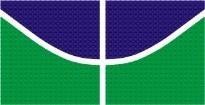 Departamento de Línguas Estrangeiras e Tradução Programa Permanente de Extensão UnB IdiomasCNPJ – 00.038.174/0001-43----------------------------------------------------------------------------------------------------------------------------- Recibo do alunoRecebemos do aluno: 	o requerimento desolicitação de:	.Atendente: 	Data: 	/ 	/ 	Requerimento do alunoRequerimento do alunoRequerimento do alunoRequerimento do alunoRequerimento do alunoRequerimento do alunoRequerimento do alunoRequerimento do alunoRequerimento do alunoRequerimento do alunoRequerimento do alunoRequerimento do alunoRequerimento do alunoRequerimento do alunoRequerimento do alunoRequerimento do alunoRequerimento do alunoDados pessoaisDados pessoaisDados pessoaisDados pessoaisDados pessoaisDados pessoaisDados pessoaisDados pessoaisDados pessoaisDados pessoaisDados pessoaisDados pessoaisDados pessoaisDados pessoaisDados pessoaisDados pessoaisDados pessoaisNome:Nome:Nome:Nome:Nome:Nome:Nome:Nome:Nome:Nome:Nome:Nome:Nome:Nome:Nome:Telefone:Telefone:CPF:CPF:CPF:CPF:CPF:CPF:CPF:CPF:CPF:CPF:CPF:E-mail:E-mail:E-mail:E-mail:E-mail:E-mail:Dados de MatrículaDados de MatrículaDados de MatrículaDados de MatrículaDados de MatrículaDados de MatrículaDados de MatrículaDados de MatrículaDados de MatrículaDados de MatrículaDados de MatrículaDados de MatrículaDados de MatrículaDados de MatrículaDados de MatrículaDados de MatrículaDados de Matrícula( ) Asa Norte( ) Asa Norte( ) Asa Norte( ) Ceilândia( ) Ceilândia( ) Ceilândia( ) Ceilândia( ) Gama( ) Gama( ) Gama( ) Planaltina( ) Planaltina( ) Planaltina( ) Planaltina( ) Planaltina( ) Planaltina( ) SCSIdioma:Idioma:Idioma:Idioma:Idioma:Idioma:Idioma:Idioma:Nível:Nível:Nível:Turma:Turma:Turma:Turma:Turma:Turma:Período do curso:Período do curso:Período do curso:Período do curso:Período do curso:Período do curso:Período do curso:Período do curso:Período do curso:Período do curso:Período do curso:Dia/horário:Dia/horário:Dia/horário:Dia/horário:Dia/horário:Dia/horário:InformaçõesInformaçõesInformaçõesInformaçõesInformaçõesInformaçõesInformaçõesInformaçõesInformaçõesInformaçõesInformaçõesInformaçõesInformaçõesInformaçõesInformaçõesInformaçõesInformaçõesO ALUNO poderá solicitar o cancelamento de sua matrícula com a devolução do valor integral, antes do início das aulas.O ALUNO poderá desistir do Curso e solicitar o cancelamento do Contrato, ficando responsável pelo pagamento dos custos gerados até a efetivação do pedido de cancelamento, incluídas todas as horas aulas ministradas, independentemente de seu comparecimento ou não, bem como pelo pagamento de multa rescisória de 10% (dez por cento) sobre o valor total do contrato, relativa a custos administrativos.O pedido de cancelamento deverá ser formulado por meio de requerimento do ALUNO, de forma presencial, de acordo com as regras constantes no sitewww.unbidiomas.unb.br.O recebimento do pedido de cancelamento estará condicionado ao adimplemento das obrigações assumidas pelo ALUNO relacionadas ao pagamento das parcelas em dia.O resultado da solicitação será informado ao aluno por envio de e-mail, pelo setor financeiro, em um prazo de até 20 (vinte) dias úteis.As Normas do Unb Idiomas estão disponíveis na íntegra no site www.unbidiomas.unb.br .O ALUNO poderá solicitar o cancelamento de sua matrícula com a devolução do valor integral, antes do início das aulas.O ALUNO poderá desistir do Curso e solicitar o cancelamento do Contrato, ficando responsável pelo pagamento dos custos gerados até a efetivação do pedido de cancelamento, incluídas todas as horas aulas ministradas, independentemente de seu comparecimento ou não, bem como pelo pagamento de multa rescisória de 10% (dez por cento) sobre o valor total do contrato, relativa a custos administrativos.O pedido de cancelamento deverá ser formulado por meio de requerimento do ALUNO, de forma presencial, de acordo com as regras constantes no sitewww.unbidiomas.unb.br.O recebimento do pedido de cancelamento estará condicionado ao adimplemento das obrigações assumidas pelo ALUNO relacionadas ao pagamento das parcelas em dia.O resultado da solicitação será informado ao aluno por envio de e-mail, pelo setor financeiro, em um prazo de até 20 (vinte) dias úteis.As Normas do Unb Idiomas estão disponíveis na íntegra no site www.unbidiomas.unb.br .O ALUNO poderá solicitar o cancelamento de sua matrícula com a devolução do valor integral, antes do início das aulas.O ALUNO poderá desistir do Curso e solicitar o cancelamento do Contrato, ficando responsável pelo pagamento dos custos gerados até a efetivação do pedido de cancelamento, incluídas todas as horas aulas ministradas, independentemente de seu comparecimento ou não, bem como pelo pagamento de multa rescisória de 10% (dez por cento) sobre o valor total do contrato, relativa a custos administrativos.O pedido de cancelamento deverá ser formulado por meio de requerimento do ALUNO, de forma presencial, de acordo com as regras constantes no sitewww.unbidiomas.unb.br.O recebimento do pedido de cancelamento estará condicionado ao adimplemento das obrigações assumidas pelo ALUNO relacionadas ao pagamento das parcelas em dia.O resultado da solicitação será informado ao aluno por envio de e-mail, pelo setor financeiro, em um prazo de até 20 (vinte) dias úteis.As Normas do Unb Idiomas estão disponíveis na íntegra no site www.unbidiomas.unb.br .O ALUNO poderá solicitar o cancelamento de sua matrícula com a devolução do valor integral, antes do início das aulas.O ALUNO poderá desistir do Curso e solicitar o cancelamento do Contrato, ficando responsável pelo pagamento dos custos gerados até a efetivação do pedido de cancelamento, incluídas todas as horas aulas ministradas, independentemente de seu comparecimento ou não, bem como pelo pagamento de multa rescisória de 10% (dez por cento) sobre o valor total do contrato, relativa a custos administrativos.O pedido de cancelamento deverá ser formulado por meio de requerimento do ALUNO, de forma presencial, de acordo com as regras constantes no sitewww.unbidiomas.unb.br.O recebimento do pedido de cancelamento estará condicionado ao adimplemento das obrigações assumidas pelo ALUNO relacionadas ao pagamento das parcelas em dia.O resultado da solicitação será informado ao aluno por envio de e-mail, pelo setor financeiro, em um prazo de até 20 (vinte) dias úteis.As Normas do Unb Idiomas estão disponíveis na íntegra no site www.unbidiomas.unb.br .O ALUNO poderá solicitar o cancelamento de sua matrícula com a devolução do valor integral, antes do início das aulas.O ALUNO poderá desistir do Curso e solicitar o cancelamento do Contrato, ficando responsável pelo pagamento dos custos gerados até a efetivação do pedido de cancelamento, incluídas todas as horas aulas ministradas, independentemente de seu comparecimento ou não, bem como pelo pagamento de multa rescisória de 10% (dez por cento) sobre o valor total do contrato, relativa a custos administrativos.O pedido de cancelamento deverá ser formulado por meio de requerimento do ALUNO, de forma presencial, de acordo com as regras constantes no sitewww.unbidiomas.unb.br.O recebimento do pedido de cancelamento estará condicionado ao adimplemento das obrigações assumidas pelo ALUNO relacionadas ao pagamento das parcelas em dia.O resultado da solicitação será informado ao aluno por envio de e-mail, pelo setor financeiro, em um prazo de até 20 (vinte) dias úteis.As Normas do Unb Idiomas estão disponíveis na íntegra no site www.unbidiomas.unb.br .O ALUNO poderá solicitar o cancelamento de sua matrícula com a devolução do valor integral, antes do início das aulas.O ALUNO poderá desistir do Curso e solicitar o cancelamento do Contrato, ficando responsável pelo pagamento dos custos gerados até a efetivação do pedido de cancelamento, incluídas todas as horas aulas ministradas, independentemente de seu comparecimento ou não, bem como pelo pagamento de multa rescisória de 10% (dez por cento) sobre o valor total do contrato, relativa a custos administrativos.O pedido de cancelamento deverá ser formulado por meio de requerimento do ALUNO, de forma presencial, de acordo com as regras constantes no sitewww.unbidiomas.unb.br.O recebimento do pedido de cancelamento estará condicionado ao adimplemento das obrigações assumidas pelo ALUNO relacionadas ao pagamento das parcelas em dia.O resultado da solicitação será informado ao aluno por envio de e-mail, pelo setor financeiro, em um prazo de até 20 (vinte) dias úteis.As Normas do Unb Idiomas estão disponíveis na íntegra no site www.unbidiomas.unb.br .O ALUNO poderá solicitar o cancelamento de sua matrícula com a devolução do valor integral, antes do início das aulas.O ALUNO poderá desistir do Curso e solicitar o cancelamento do Contrato, ficando responsável pelo pagamento dos custos gerados até a efetivação do pedido de cancelamento, incluídas todas as horas aulas ministradas, independentemente de seu comparecimento ou não, bem como pelo pagamento de multa rescisória de 10% (dez por cento) sobre o valor total do contrato, relativa a custos administrativos.O pedido de cancelamento deverá ser formulado por meio de requerimento do ALUNO, de forma presencial, de acordo com as regras constantes no sitewww.unbidiomas.unb.br.O recebimento do pedido de cancelamento estará condicionado ao adimplemento das obrigações assumidas pelo ALUNO relacionadas ao pagamento das parcelas em dia.O resultado da solicitação será informado ao aluno por envio de e-mail, pelo setor financeiro, em um prazo de até 20 (vinte) dias úteis.As Normas do Unb Idiomas estão disponíveis na íntegra no site www.unbidiomas.unb.br .O ALUNO poderá solicitar o cancelamento de sua matrícula com a devolução do valor integral, antes do início das aulas.O ALUNO poderá desistir do Curso e solicitar o cancelamento do Contrato, ficando responsável pelo pagamento dos custos gerados até a efetivação do pedido de cancelamento, incluídas todas as horas aulas ministradas, independentemente de seu comparecimento ou não, bem como pelo pagamento de multa rescisória de 10% (dez por cento) sobre o valor total do contrato, relativa a custos administrativos.O pedido de cancelamento deverá ser formulado por meio de requerimento do ALUNO, de forma presencial, de acordo com as regras constantes no sitewww.unbidiomas.unb.br.O recebimento do pedido de cancelamento estará condicionado ao adimplemento das obrigações assumidas pelo ALUNO relacionadas ao pagamento das parcelas em dia.O resultado da solicitação será informado ao aluno por envio de e-mail, pelo setor financeiro, em um prazo de até 20 (vinte) dias úteis.As Normas do Unb Idiomas estão disponíveis na íntegra no site www.unbidiomas.unb.br .O ALUNO poderá solicitar o cancelamento de sua matrícula com a devolução do valor integral, antes do início das aulas.O ALUNO poderá desistir do Curso e solicitar o cancelamento do Contrato, ficando responsável pelo pagamento dos custos gerados até a efetivação do pedido de cancelamento, incluídas todas as horas aulas ministradas, independentemente de seu comparecimento ou não, bem como pelo pagamento de multa rescisória de 10% (dez por cento) sobre o valor total do contrato, relativa a custos administrativos.O pedido de cancelamento deverá ser formulado por meio de requerimento do ALUNO, de forma presencial, de acordo com as regras constantes no sitewww.unbidiomas.unb.br.O recebimento do pedido de cancelamento estará condicionado ao adimplemento das obrigações assumidas pelo ALUNO relacionadas ao pagamento das parcelas em dia.O resultado da solicitação será informado ao aluno por envio de e-mail, pelo setor financeiro, em um prazo de até 20 (vinte) dias úteis.As Normas do Unb Idiomas estão disponíveis na íntegra no site www.unbidiomas.unb.br .O ALUNO poderá solicitar o cancelamento de sua matrícula com a devolução do valor integral, antes do início das aulas.O ALUNO poderá desistir do Curso e solicitar o cancelamento do Contrato, ficando responsável pelo pagamento dos custos gerados até a efetivação do pedido de cancelamento, incluídas todas as horas aulas ministradas, independentemente de seu comparecimento ou não, bem como pelo pagamento de multa rescisória de 10% (dez por cento) sobre o valor total do contrato, relativa a custos administrativos.O pedido de cancelamento deverá ser formulado por meio de requerimento do ALUNO, de forma presencial, de acordo com as regras constantes no sitewww.unbidiomas.unb.br.O recebimento do pedido de cancelamento estará condicionado ao adimplemento das obrigações assumidas pelo ALUNO relacionadas ao pagamento das parcelas em dia.O resultado da solicitação será informado ao aluno por envio de e-mail, pelo setor financeiro, em um prazo de até 20 (vinte) dias úteis.As Normas do Unb Idiomas estão disponíveis na íntegra no site www.unbidiomas.unb.br .O ALUNO poderá solicitar o cancelamento de sua matrícula com a devolução do valor integral, antes do início das aulas.O ALUNO poderá desistir do Curso e solicitar o cancelamento do Contrato, ficando responsável pelo pagamento dos custos gerados até a efetivação do pedido de cancelamento, incluídas todas as horas aulas ministradas, independentemente de seu comparecimento ou não, bem como pelo pagamento de multa rescisória de 10% (dez por cento) sobre o valor total do contrato, relativa a custos administrativos.O pedido de cancelamento deverá ser formulado por meio de requerimento do ALUNO, de forma presencial, de acordo com as regras constantes no sitewww.unbidiomas.unb.br.O recebimento do pedido de cancelamento estará condicionado ao adimplemento das obrigações assumidas pelo ALUNO relacionadas ao pagamento das parcelas em dia.O resultado da solicitação será informado ao aluno por envio de e-mail, pelo setor financeiro, em um prazo de até 20 (vinte) dias úteis.As Normas do Unb Idiomas estão disponíveis na íntegra no site www.unbidiomas.unb.br .O ALUNO poderá solicitar o cancelamento de sua matrícula com a devolução do valor integral, antes do início das aulas.O ALUNO poderá desistir do Curso e solicitar o cancelamento do Contrato, ficando responsável pelo pagamento dos custos gerados até a efetivação do pedido de cancelamento, incluídas todas as horas aulas ministradas, independentemente de seu comparecimento ou não, bem como pelo pagamento de multa rescisória de 10% (dez por cento) sobre o valor total do contrato, relativa a custos administrativos.O pedido de cancelamento deverá ser formulado por meio de requerimento do ALUNO, de forma presencial, de acordo com as regras constantes no sitewww.unbidiomas.unb.br.O recebimento do pedido de cancelamento estará condicionado ao adimplemento das obrigações assumidas pelo ALUNO relacionadas ao pagamento das parcelas em dia.O resultado da solicitação será informado ao aluno por envio de e-mail, pelo setor financeiro, em um prazo de até 20 (vinte) dias úteis.As Normas do Unb Idiomas estão disponíveis na íntegra no site www.unbidiomas.unb.br .O ALUNO poderá solicitar o cancelamento de sua matrícula com a devolução do valor integral, antes do início das aulas.O ALUNO poderá desistir do Curso e solicitar o cancelamento do Contrato, ficando responsável pelo pagamento dos custos gerados até a efetivação do pedido de cancelamento, incluídas todas as horas aulas ministradas, independentemente de seu comparecimento ou não, bem como pelo pagamento de multa rescisória de 10% (dez por cento) sobre o valor total do contrato, relativa a custos administrativos.O pedido de cancelamento deverá ser formulado por meio de requerimento do ALUNO, de forma presencial, de acordo com as regras constantes no sitewww.unbidiomas.unb.br.O recebimento do pedido de cancelamento estará condicionado ao adimplemento das obrigações assumidas pelo ALUNO relacionadas ao pagamento das parcelas em dia.O resultado da solicitação será informado ao aluno por envio de e-mail, pelo setor financeiro, em um prazo de até 20 (vinte) dias úteis.As Normas do Unb Idiomas estão disponíveis na íntegra no site www.unbidiomas.unb.br .O ALUNO poderá solicitar o cancelamento de sua matrícula com a devolução do valor integral, antes do início das aulas.O ALUNO poderá desistir do Curso e solicitar o cancelamento do Contrato, ficando responsável pelo pagamento dos custos gerados até a efetivação do pedido de cancelamento, incluídas todas as horas aulas ministradas, independentemente de seu comparecimento ou não, bem como pelo pagamento de multa rescisória de 10% (dez por cento) sobre o valor total do contrato, relativa a custos administrativos.O pedido de cancelamento deverá ser formulado por meio de requerimento do ALUNO, de forma presencial, de acordo com as regras constantes no sitewww.unbidiomas.unb.br.O recebimento do pedido de cancelamento estará condicionado ao adimplemento das obrigações assumidas pelo ALUNO relacionadas ao pagamento das parcelas em dia.O resultado da solicitação será informado ao aluno por envio de e-mail, pelo setor financeiro, em um prazo de até 20 (vinte) dias úteis.As Normas do Unb Idiomas estão disponíveis na íntegra no site www.unbidiomas.unb.br .O ALUNO poderá solicitar o cancelamento de sua matrícula com a devolução do valor integral, antes do início das aulas.O ALUNO poderá desistir do Curso e solicitar o cancelamento do Contrato, ficando responsável pelo pagamento dos custos gerados até a efetivação do pedido de cancelamento, incluídas todas as horas aulas ministradas, independentemente de seu comparecimento ou não, bem como pelo pagamento de multa rescisória de 10% (dez por cento) sobre o valor total do contrato, relativa a custos administrativos.O pedido de cancelamento deverá ser formulado por meio de requerimento do ALUNO, de forma presencial, de acordo com as regras constantes no sitewww.unbidiomas.unb.br.O recebimento do pedido de cancelamento estará condicionado ao adimplemento das obrigações assumidas pelo ALUNO relacionadas ao pagamento das parcelas em dia.O resultado da solicitação será informado ao aluno por envio de e-mail, pelo setor financeiro, em um prazo de até 20 (vinte) dias úteis.As Normas do Unb Idiomas estão disponíveis na íntegra no site www.unbidiomas.unb.br .O ALUNO poderá solicitar o cancelamento de sua matrícula com a devolução do valor integral, antes do início das aulas.O ALUNO poderá desistir do Curso e solicitar o cancelamento do Contrato, ficando responsável pelo pagamento dos custos gerados até a efetivação do pedido de cancelamento, incluídas todas as horas aulas ministradas, independentemente de seu comparecimento ou não, bem como pelo pagamento de multa rescisória de 10% (dez por cento) sobre o valor total do contrato, relativa a custos administrativos.O pedido de cancelamento deverá ser formulado por meio de requerimento do ALUNO, de forma presencial, de acordo com as regras constantes no sitewww.unbidiomas.unb.br.O recebimento do pedido de cancelamento estará condicionado ao adimplemento das obrigações assumidas pelo ALUNO relacionadas ao pagamento das parcelas em dia.O resultado da solicitação será informado ao aluno por envio de e-mail, pelo setor financeiro, em um prazo de até 20 (vinte) dias úteis.As Normas do Unb Idiomas estão disponíveis na íntegra no site www.unbidiomas.unb.br .O ALUNO poderá solicitar o cancelamento de sua matrícula com a devolução do valor integral, antes do início das aulas.O ALUNO poderá desistir do Curso e solicitar o cancelamento do Contrato, ficando responsável pelo pagamento dos custos gerados até a efetivação do pedido de cancelamento, incluídas todas as horas aulas ministradas, independentemente de seu comparecimento ou não, bem como pelo pagamento de multa rescisória de 10% (dez por cento) sobre o valor total do contrato, relativa a custos administrativos.O pedido de cancelamento deverá ser formulado por meio de requerimento do ALUNO, de forma presencial, de acordo com as regras constantes no sitewww.unbidiomas.unb.br.O recebimento do pedido de cancelamento estará condicionado ao adimplemento das obrigações assumidas pelo ALUNO relacionadas ao pagamento das parcelas em dia.O resultado da solicitação será informado ao aluno por envio de e-mail, pelo setor financeiro, em um prazo de até 20 (vinte) dias úteis.As Normas do Unb Idiomas estão disponíveis na íntegra no site www.unbidiomas.unb.br .Cancelamento de matrícula com reembolsoCancelamento de matrícula com reembolsoCancelamento de matrícula com reembolsoCancelamento de matrícula com reembolsoCancelamento de matrícula com reembolsoCancelamento de matrícula com reembolsoCancelamento de matrícula com reembolsoCancelamento de matrícula com reembolsoCancelamento de matrícula com reembolsoCancelamento de matrícula com reembolsoCancelamento de matrícula com reembolsoCancelamento de matrícula com reembolsoCancelamento de matrícula com reembolsoCancelamento de matrícula com reembolsoCancelamento de matrícula com reembolsoCancelamento de matrícula com reembolsoCancelamento de matrícula com reembolso( ) Cancelamento com Reembolso Integral	A devolução do valor integral ocorre quando o aluno solicita o cancelamento da matrícula antes do início das aulas. Após o início das aulas, será descontado o valor das aulas ministradas (independente do aluno ter assistido ou não).( ) Cancelamento com Reembolso ParcialEm caso de desistência, o aluno poderá solicitar o cancelamento do contrato, ficando responsável pelo pagamento dos custos gerados até a efetivação do pedido de cancelamento, incluídas todas as horas aulas ministradas, independentemente de seu comparecimento ou não, bem como pelo pagamento de multa rescisória de 10% (dez por cento) sobre o valor total do contrato, relativa a custos administrativos.O pedido de cancelamento deverá ser formulado por meio de requerimento do aluno de forma presencial.O recebimento do pedido de cancelamento estará condicionado ao adimplemento das obrigações assumidas pelo ALUNO relacionadas ao pagamento das parcelas em dia.O ressarcimento do valor será creditado em conta corrente por ele informada em até 60 dias contados da data em que formulou o pedido de cancelamento de matrícula.Caso o aluno não possua conta corrente, poderá fornecer os dados de seu procurador legal (pais ou responsável) mediante CPF e dados bancários completos do titular da conta.( ) Cancelamento com Reembolso Integral	A devolução do valor integral ocorre quando o aluno solicita o cancelamento da matrícula antes do início das aulas. Após o início das aulas, será descontado o valor das aulas ministradas (independente do aluno ter assistido ou não).( ) Cancelamento com Reembolso ParcialEm caso de desistência, o aluno poderá solicitar o cancelamento do contrato, ficando responsável pelo pagamento dos custos gerados até a efetivação do pedido de cancelamento, incluídas todas as horas aulas ministradas, independentemente de seu comparecimento ou não, bem como pelo pagamento de multa rescisória de 10% (dez por cento) sobre o valor total do contrato, relativa a custos administrativos.O pedido de cancelamento deverá ser formulado por meio de requerimento do aluno de forma presencial.O recebimento do pedido de cancelamento estará condicionado ao adimplemento das obrigações assumidas pelo ALUNO relacionadas ao pagamento das parcelas em dia.O ressarcimento do valor será creditado em conta corrente por ele informada em até 60 dias contados da data em que formulou o pedido de cancelamento de matrícula.Caso o aluno não possua conta corrente, poderá fornecer os dados de seu procurador legal (pais ou responsável) mediante CPF e dados bancários completos do titular da conta.( ) Cancelamento com Reembolso Integral	A devolução do valor integral ocorre quando o aluno solicita o cancelamento da matrícula antes do início das aulas. Após o início das aulas, será descontado o valor das aulas ministradas (independente do aluno ter assistido ou não).( ) Cancelamento com Reembolso ParcialEm caso de desistência, o aluno poderá solicitar o cancelamento do contrato, ficando responsável pelo pagamento dos custos gerados até a efetivação do pedido de cancelamento, incluídas todas as horas aulas ministradas, independentemente de seu comparecimento ou não, bem como pelo pagamento de multa rescisória de 10% (dez por cento) sobre o valor total do contrato, relativa a custos administrativos.O pedido de cancelamento deverá ser formulado por meio de requerimento do aluno de forma presencial.O recebimento do pedido de cancelamento estará condicionado ao adimplemento das obrigações assumidas pelo ALUNO relacionadas ao pagamento das parcelas em dia.O ressarcimento do valor será creditado em conta corrente por ele informada em até 60 dias contados da data em que formulou o pedido de cancelamento de matrícula.Caso o aluno não possua conta corrente, poderá fornecer os dados de seu procurador legal (pais ou responsável) mediante CPF e dados bancários completos do titular da conta.( ) Cancelamento com Reembolso Integral	A devolução do valor integral ocorre quando o aluno solicita o cancelamento da matrícula antes do início das aulas. Após o início das aulas, será descontado o valor das aulas ministradas (independente do aluno ter assistido ou não).( ) Cancelamento com Reembolso ParcialEm caso de desistência, o aluno poderá solicitar o cancelamento do contrato, ficando responsável pelo pagamento dos custos gerados até a efetivação do pedido de cancelamento, incluídas todas as horas aulas ministradas, independentemente de seu comparecimento ou não, bem como pelo pagamento de multa rescisória de 10% (dez por cento) sobre o valor total do contrato, relativa a custos administrativos.O pedido de cancelamento deverá ser formulado por meio de requerimento do aluno de forma presencial.O recebimento do pedido de cancelamento estará condicionado ao adimplemento das obrigações assumidas pelo ALUNO relacionadas ao pagamento das parcelas em dia.O ressarcimento do valor será creditado em conta corrente por ele informada em até 60 dias contados da data em que formulou o pedido de cancelamento de matrícula.Caso o aluno não possua conta corrente, poderá fornecer os dados de seu procurador legal (pais ou responsável) mediante CPF e dados bancários completos do titular da conta.( ) Cancelamento com Reembolso Integral	A devolução do valor integral ocorre quando o aluno solicita o cancelamento da matrícula antes do início das aulas. Após o início das aulas, será descontado o valor das aulas ministradas (independente do aluno ter assistido ou não).( ) Cancelamento com Reembolso ParcialEm caso de desistência, o aluno poderá solicitar o cancelamento do contrato, ficando responsável pelo pagamento dos custos gerados até a efetivação do pedido de cancelamento, incluídas todas as horas aulas ministradas, independentemente de seu comparecimento ou não, bem como pelo pagamento de multa rescisória de 10% (dez por cento) sobre o valor total do contrato, relativa a custos administrativos.O pedido de cancelamento deverá ser formulado por meio de requerimento do aluno de forma presencial.O recebimento do pedido de cancelamento estará condicionado ao adimplemento das obrigações assumidas pelo ALUNO relacionadas ao pagamento das parcelas em dia.O ressarcimento do valor será creditado em conta corrente por ele informada em até 60 dias contados da data em que formulou o pedido de cancelamento de matrícula.Caso o aluno não possua conta corrente, poderá fornecer os dados de seu procurador legal (pais ou responsável) mediante CPF e dados bancários completos do titular da conta.( ) Cancelamento com Reembolso Integral	A devolução do valor integral ocorre quando o aluno solicita o cancelamento da matrícula antes do início das aulas. Após o início das aulas, será descontado o valor das aulas ministradas (independente do aluno ter assistido ou não).( ) Cancelamento com Reembolso ParcialEm caso de desistência, o aluno poderá solicitar o cancelamento do contrato, ficando responsável pelo pagamento dos custos gerados até a efetivação do pedido de cancelamento, incluídas todas as horas aulas ministradas, independentemente de seu comparecimento ou não, bem como pelo pagamento de multa rescisória de 10% (dez por cento) sobre o valor total do contrato, relativa a custos administrativos.O pedido de cancelamento deverá ser formulado por meio de requerimento do aluno de forma presencial.O recebimento do pedido de cancelamento estará condicionado ao adimplemento das obrigações assumidas pelo ALUNO relacionadas ao pagamento das parcelas em dia.O ressarcimento do valor será creditado em conta corrente por ele informada em até 60 dias contados da data em que formulou o pedido de cancelamento de matrícula.Caso o aluno não possua conta corrente, poderá fornecer os dados de seu procurador legal (pais ou responsável) mediante CPF e dados bancários completos do titular da conta.( ) Cancelamento com Reembolso Integral	A devolução do valor integral ocorre quando o aluno solicita o cancelamento da matrícula antes do início das aulas. Após o início das aulas, será descontado o valor das aulas ministradas (independente do aluno ter assistido ou não).( ) Cancelamento com Reembolso ParcialEm caso de desistência, o aluno poderá solicitar o cancelamento do contrato, ficando responsável pelo pagamento dos custos gerados até a efetivação do pedido de cancelamento, incluídas todas as horas aulas ministradas, independentemente de seu comparecimento ou não, bem como pelo pagamento de multa rescisória de 10% (dez por cento) sobre o valor total do contrato, relativa a custos administrativos.O pedido de cancelamento deverá ser formulado por meio de requerimento do aluno de forma presencial.O recebimento do pedido de cancelamento estará condicionado ao adimplemento das obrigações assumidas pelo ALUNO relacionadas ao pagamento das parcelas em dia.O ressarcimento do valor será creditado em conta corrente por ele informada em até 60 dias contados da data em que formulou o pedido de cancelamento de matrícula.Caso o aluno não possua conta corrente, poderá fornecer os dados de seu procurador legal (pais ou responsável) mediante CPF e dados bancários completos do titular da conta.( ) Cancelamento com Reembolso Integral	A devolução do valor integral ocorre quando o aluno solicita o cancelamento da matrícula antes do início das aulas. Após o início das aulas, será descontado o valor das aulas ministradas (independente do aluno ter assistido ou não).( ) Cancelamento com Reembolso ParcialEm caso de desistência, o aluno poderá solicitar o cancelamento do contrato, ficando responsável pelo pagamento dos custos gerados até a efetivação do pedido de cancelamento, incluídas todas as horas aulas ministradas, independentemente de seu comparecimento ou não, bem como pelo pagamento de multa rescisória de 10% (dez por cento) sobre o valor total do contrato, relativa a custos administrativos.O pedido de cancelamento deverá ser formulado por meio de requerimento do aluno de forma presencial.O recebimento do pedido de cancelamento estará condicionado ao adimplemento das obrigações assumidas pelo ALUNO relacionadas ao pagamento das parcelas em dia.O ressarcimento do valor será creditado em conta corrente por ele informada em até 60 dias contados da data em que formulou o pedido de cancelamento de matrícula.Caso o aluno não possua conta corrente, poderá fornecer os dados de seu procurador legal (pais ou responsável) mediante CPF e dados bancários completos do titular da conta.( ) Cancelamento com Reembolso Integral	A devolução do valor integral ocorre quando o aluno solicita o cancelamento da matrícula antes do início das aulas. Após o início das aulas, será descontado o valor das aulas ministradas (independente do aluno ter assistido ou não).( ) Cancelamento com Reembolso ParcialEm caso de desistência, o aluno poderá solicitar o cancelamento do contrato, ficando responsável pelo pagamento dos custos gerados até a efetivação do pedido de cancelamento, incluídas todas as horas aulas ministradas, independentemente de seu comparecimento ou não, bem como pelo pagamento de multa rescisória de 10% (dez por cento) sobre o valor total do contrato, relativa a custos administrativos.O pedido de cancelamento deverá ser formulado por meio de requerimento do aluno de forma presencial.O recebimento do pedido de cancelamento estará condicionado ao adimplemento das obrigações assumidas pelo ALUNO relacionadas ao pagamento das parcelas em dia.O ressarcimento do valor será creditado em conta corrente por ele informada em até 60 dias contados da data em que formulou o pedido de cancelamento de matrícula.Caso o aluno não possua conta corrente, poderá fornecer os dados de seu procurador legal (pais ou responsável) mediante CPF e dados bancários completos do titular da conta.( ) Cancelamento com Reembolso Integral	A devolução do valor integral ocorre quando o aluno solicita o cancelamento da matrícula antes do início das aulas. Após o início das aulas, será descontado o valor das aulas ministradas (independente do aluno ter assistido ou não).( ) Cancelamento com Reembolso ParcialEm caso de desistência, o aluno poderá solicitar o cancelamento do contrato, ficando responsável pelo pagamento dos custos gerados até a efetivação do pedido de cancelamento, incluídas todas as horas aulas ministradas, independentemente de seu comparecimento ou não, bem como pelo pagamento de multa rescisória de 10% (dez por cento) sobre o valor total do contrato, relativa a custos administrativos.O pedido de cancelamento deverá ser formulado por meio de requerimento do aluno de forma presencial.O recebimento do pedido de cancelamento estará condicionado ao adimplemento das obrigações assumidas pelo ALUNO relacionadas ao pagamento das parcelas em dia.O ressarcimento do valor será creditado em conta corrente por ele informada em até 60 dias contados da data em que formulou o pedido de cancelamento de matrícula.Caso o aluno não possua conta corrente, poderá fornecer os dados de seu procurador legal (pais ou responsável) mediante CPF e dados bancários completos do titular da conta.( ) Cancelamento com Reembolso Integral	A devolução do valor integral ocorre quando o aluno solicita o cancelamento da matrícula antes do início das aulas. Após o início das aulas, será descontado o valor das aulas ministradas (independente do aluno ter assistido ou não).( ) Cancelamento com Reembolso ParcialEm caso de desistência, o aluno poderá solicitar o cancelamento do contrato, ficando responsável pelo pagamento dos custos gerados até a efetivação do pedido de cancelamento, incluídas todas as horas aulas ministradas, independentemente de seu comparecimento ou não, bem como pelo pagamento de multa rescisória de 10% (dez por cento) sobre o valor total do contrato, relativa a custos administrativos.O pedido de cancelamento deverá ser formulado por meio de requerimento do aluno de forma presencial.O recebimento do pedido de cancelamento estará condicionado ao adimplemento das obrigações assumidas pelo ALUNO relacionadas ao pagamento das parcelas em dia.O ressarcimento do valor será creditado em conta corrente por ele informada em até 60 dias contados da data em que formulou o pedido de cancelamento de matrícula.Caso o aluno não possua conta corrente, poderá fornecer os dados de seu procurador legal (pais ou responsável) mediante CPF e dados bancários completos do titular da conta.( ) Cancelamento com Reembolso Integral	A devolução do valor integral ocorre quando o aluno solicita o cancelamento da matrícula antes do início das aulas. Após o início das aulas, será descontado o valor das aulas ministradas (independente do aluno ter assistido ou não).( ) Cancelamento com Reembolso ParcialEm caso de desistência, o aluno poderá solicitar o cancelamento do contrato, ficando responsável pelo pagamento dos custos gerados até a efetivação do pedido de cancelamento, incluídas todas as horas aulas ministradas, independentemente de seu comparecimento ou não, bem como pelo pagamento de multa rescisória de 10% (dez por cento) sobre o valor total do contrato, relativa a custos administrativos.O pedido de cancelamento deverá ser formulado por meio de requerimento do aluno de forma presencial.O recebimento do pedido de cancelamento estará condicionado ao adimplemento das obrigações assumidas pelo ALUNO relacionadas ao pagamento das parcelas em dia.O ressarcimento do valor será creditado em conta corrente por ele informada em até 60 dias contados da data em que formulou o pedido de cancelamento de matrícula.Caso o aluno não possua conta corrente, poderá fornecer os dados de seu procurador legal (pais ou responsável) mediante CPF e dados bancários completos do titular da conta.( ) Cancelamento com Reembolso Integral	A devolução do valor integral ocorre quando o aluno solicita o cancelamento da matrícula antes do início das aulas. Após o início das aulas, será descontado o valor das aulas ministradas (independente do aluno ter assistido ou não).( ) Cancelamento com Reembolso ParcialEm caso de desistência, o aluno poderá solicitar o cancelamento do contrato, ficando responsável pelo pagamento dos custos gerados até a efetivação do pedido de cancelamento, incluídas todas as horas aulas ministradas, independentemente de seu comparecimento ou não, bem como pelo pagamento de multa rescisória de 10% (dez por cento) sobre o valor total do contrato, relativa a custos administrativos.O pedido de cancelamento deverá ser formulado por meio de requerimento do aluno de forma presencial.O recebimento do pedido de cancelamento estará condicionado ao adimplemento das obrigações assumidas pelo ALUNO relacionadas ao pagamento das parcelas em dia.O ressarcimento do valor será creditado em conta corrente por ele informada em até 60 dias contados da data em que formulou o pedido de cancelamento de matrícula.Caso o aluno não possua conta corrente, poderá fornecer os dados de seu procurador legal (pais ou responsável) mediante CPF e dados bancários completos do titular da conta.( ) Cancelamento com Reembolso Integral	A devolução do valor integral ocorre quando o aluno solicita o cancelamento da matrícula antes do início das aulas. Após o início das aulas, será descontado o valor das aulas ministradas (independente do aluno ter assistido ou não).( ) Cancelamento com Reembolso ParcialEm caso de desistência, o aluno poderá solicitar o cancelamento do contrato, ficando responsável pelo pagamento dos custos gerados até a efetivação do pedido de cancelamento, incluídas todas as horas aulas ministradas, independentemente de seu comparecimento ou não, bem como pelo pagamento de multa rescisória de 10% (dez por cento) sobre o valor total do contrato, relativa a custos administrativos.O pedido de cancelamento deverá ser formulado por meio de requerimento do aluno de forma presencial.O recebimento do pedido de cancelamento estará condicionado ao adimplemento das obrigações assumidas pelo ALUNO relacionadas ao pagamento das parcelas em dia.O ressarcimento do valor será creditado em conta corrente por ele informada em até 60 dias contados da data em que formulou o pedido de cancelamento de matrícula.Caso o aluno não possua conta corrente, poderá fornecer os dados de seu procurador legal (pais ou responsável) mediante CPF e dados bancários completos do titular da conta.( ) Cancelamento com Reembolso Integral	A devolução do valor integral ocorre quando o aluno solicita o cancelamento da matrícula antes do início das aulas. Após o início das aulas, será descontado o valor das aulas ministradas (independente do aluno ter assistido ou não).( ) Cancelamento com Reembolso ParcialEm caso de desistência, o aluno poderá solicitar o cancelamento do contrato, ficando responsável pelo pagamento dos custos gerados até a efetivação do pedido de cancelamento, incluídas todas as horas aulas ministradas, independentemente de seu comparecimento ou não, bem como pelo pagamento de multa rescisória de 10% (dez por cento) sobre o valor total do contrato, relativa a custos administrativos.O pedido de cancelamento deverá ser formulado por meio de requerimento do aluno de forma presencial.O recebimento do pedido de cancelamento estará condicionado ao adimplemento das obrigações assumidas pelo ALUNO relacionadas ao pagamento das parcelas em dia.O ressarcimento do valor será creditado em conta corrente por ele informada em até 60 dias contados da data em que formulou o pedido de cancelamento de matrícula.Caso o aluno não possua conta corrente, poderá fornecer os dados de seu procurador legal (pais ou responsável) mediante CPF e dados bancários completos do titular da conta.( ) Cancelamento com Reembolso Integral	A devolução do valor integral ocorre quando o aluno solicita o cancelamento da matrícula antes do início das aulas. Após o início das aulas, será descontado o valor das aulas ministradas (independente do aluno ter assistido ou não).( ) Cancelamento com Reembolso ParcialEm caso de desistência, o aluno poderá solicitar o cancelamento do contrato, ficando responsável pelo pagamento dos custos gerados até a efetivação do pedido de cancelamento, incluídas todas as horas aulas ministradas, independentemente de seu comparecimento ou não, bem como pelo pagamento de multa rescisória de 10% (dez por cento) sobre o valor total do contrato, relativa a custos administrativos.O pedido de cancelamento deverá ser formulado por meio de requerimento do aluno de forma presencial.O recebimento do pedido de cancelamento estará condicionado ao adimplemento das obrigações assumidas pelo ALUNO relacionadas ao pagamento das parcelas em dia.O ressarcimento do valor será creditado em conta corrente por ele informada em até 60 dias contados da data em que formulou o pedido de cancelamento de matrícula.Caso o aluno não possua conta corrente, poderá fornecer os dados de seu procurador legal (pais ou responsável) mediante CPF e dados bancários completos do titular da conta.( ) Cancelamento com Reembolso Integral	A devolução do valor integral ocorre quando o aluno solicita o cancelamento da matrícula antes do início das aulas. Após o início das aulas, será descontado o valor das aulas ministradas (independente do aluno ter assistido ou não).( ) Cancelamento com Reembolso ParcialEm caso de desistência, o aluno poderá solicitar o cancelamento do contrato, ficando responsável pelo pagamento dos custos gerados até a efetivação do pedido de cancelamento, incluídas todas as horas aulas ministradas, independentemente de seu comparecimento ou não, bem como pelo pagamento de multa rescisória de 10% (dez por cento) sobre o valor total do contrato, relativa a custos administrativos.O pedido de cancelamento deverá ser formulado por meio de requerimento do aluno de forma presencial.O recebimento do pedido de cancelamento estará condicionado ao adimplemento das obrigações assumidas pelo ALUNO relacionadas ao pagamento das parcelas em dia.O ressarcimento do valor será creditado em conta corrente por ele informada em até 60 dias contados da data em que formulou o pedido de cancelamento de matrícula.Caso o aluno não possua conta corrente, poderá fornecer os dados de seu procurador legal (pais ou responsável) mediante CPF e dados bancários completos do titular da conta.Nome do Titular:Nome do Titular:Nome do Titular:CPF do Titular da Conta:CPF do Titular da Conta:CPF do Titular da Conta:CPF do Titular da Conta:CPF do Titular da Conta:CPF do Titular da Conta:CPF do Titular da Conta:Banco:Banco:Banco:Banco:Banco:Agência:Agência:Agência:Agência:Agência:Agência:Agência:Agência:Agência:C.C:C.C:C.C:( ) DDS( ) DDS( ) DDS( ) DDS( ) PROCAP( ) PROCAP( )PES/PESES( )PES/PESES( )PES/PESES( )PES/PESESJustificativaJustificativaJustificativaJustificativaJustificativaJustificativaJustificativaJustificativaJustificativaJustificativaJustificativaJustificativaJustificativaJustificativaJustificativaJustificativaJustificativaData:Data:Data:Data:Data:Data:Data:Data:Data:Data:Data:Assinatura:Assinatura:Assinatura:Assinatura:Assinatura:Assinatura:Preenchimento exclusivo da secretaria do UnB IdiomasPreenchimento exclusivo da secretaria do UnB IdiomasPreenchimento exclusivo da secretaria do UnB IdiomasPreenchimento exclusivo da secretaria do UnB IdiomasPreenchimento exclusivo da secretaria do UnB IdiomasPreenchimento exclusivo da secretaria do UnB IdiomasPreenchimento exclusivo da secretaria do UnB IdiomasPreenchimento exclusivo da secretaria do UnB IdiomasPreenchimento exclusivo da secretaria do UnB IdiomasPreenchimento exclusivo da secretaria do UnB IdiomasPreenchimento exclusivo da secretaria do UnB IdiomasPreenchimento exclusivo da secretaria do UnB IdiomasPreenchimento exclusivo da secretaria do UnB IdiomasPreenchimento exclusivo da secretaria do UnB IdiomasPreenchimento exclusivo da secretaria do UnB IdiomasPreenchimento exclusivo da secretaria do UnB IdiomasPreenchimento exclusivo da secretaria do UnB IdiomasQuantitativo de aulas até a data do cancelamento:Quantitativo de aulas até a data do cancelamento:Quantitativo de aulas até a data do cancelamento:Quantitativo de aulas até a data do cancelamento:Quantitativo de aulas até a data do cancelamento:Quantitativo de aulas até a data do cancelamento:Quantitativo de aulas até a data do cancelamento:Quantitativo de aulas até a data do cancelamento:Quantitativo de aulas até a data do cancelamento:Quantitativo de aulas até a data do cancelamento:Quantitativo de aulas até a data do cancelamento:Quantitativo de aulas até a data do cancelamento:Quantitativo de aulas até a data do cancelamento:Quantitativo de aulas até a data do cancelamento:Quantitativo de aulas até a data do cancelamento:Quantitativo de aulas até a data do cancelamento:Quantitativo de aulas até a data do cancelamento:Valor pago à vista:Valor pago à vista:Valor pago à vista:Valor pago a prazo:Valor pago a prazo:Valor pago a prazo:Valor pago a prazo:Valor pago a prazo:Valor pago a prazo:Valor pago a prazo:Observação:Observação:Observação:Observação:Observação:Observação:Observação:Observação:Observação:Observação:Observação:Observação:Observação:Observação:Observação:Observação:Observação:Data:Data:Data:Data:Data:Data:Data:Data:Data:Data:Data:Assinatura:Assinatura:Assinatura:Assinatura:Assinatura:Assinatura:Despacho da Coordenação AdministrativaDespacho da Coordenação AdministrativaDespacho da Coordenação AdministrativaDespacho da Coordenação AdministrativaDespacho da Coordenação AdministrativaDespacho da Coordenação AdministrativaDespacho da Coordenação AdministrativaDespacho da Coordenação AdministrativaDespacho da Coordenação AdministrativaDespacho da Coordenação AdministrativaDespacho da Coordenação AdministrativaDespacho da Coordenação AdministrativaDespacho da Coordenação AdministrativaDespacho da Coordenação AdministrativaDespacho da Coordenação AdministrativaDespacho da Coordenação AdministrativaDespacho da Coordenação Administrativa( ) Deferido( ) IndeferidoData:Data:Data:Data:Data:Data:Data:Data:            Assinatura            Assinatura            Assinatura            Assinatura            AssinaturaJustificativa:Justificativa:Justificativa:Justificativa:Justificativa:Justificativa:Justificativa:Justificativa:Justificativa:Justificativa:Justificativa:Justificativa:Justificativa:Justificativa:Justificativa:Justificativa:Justificativa: